7.1.9: Constitution oath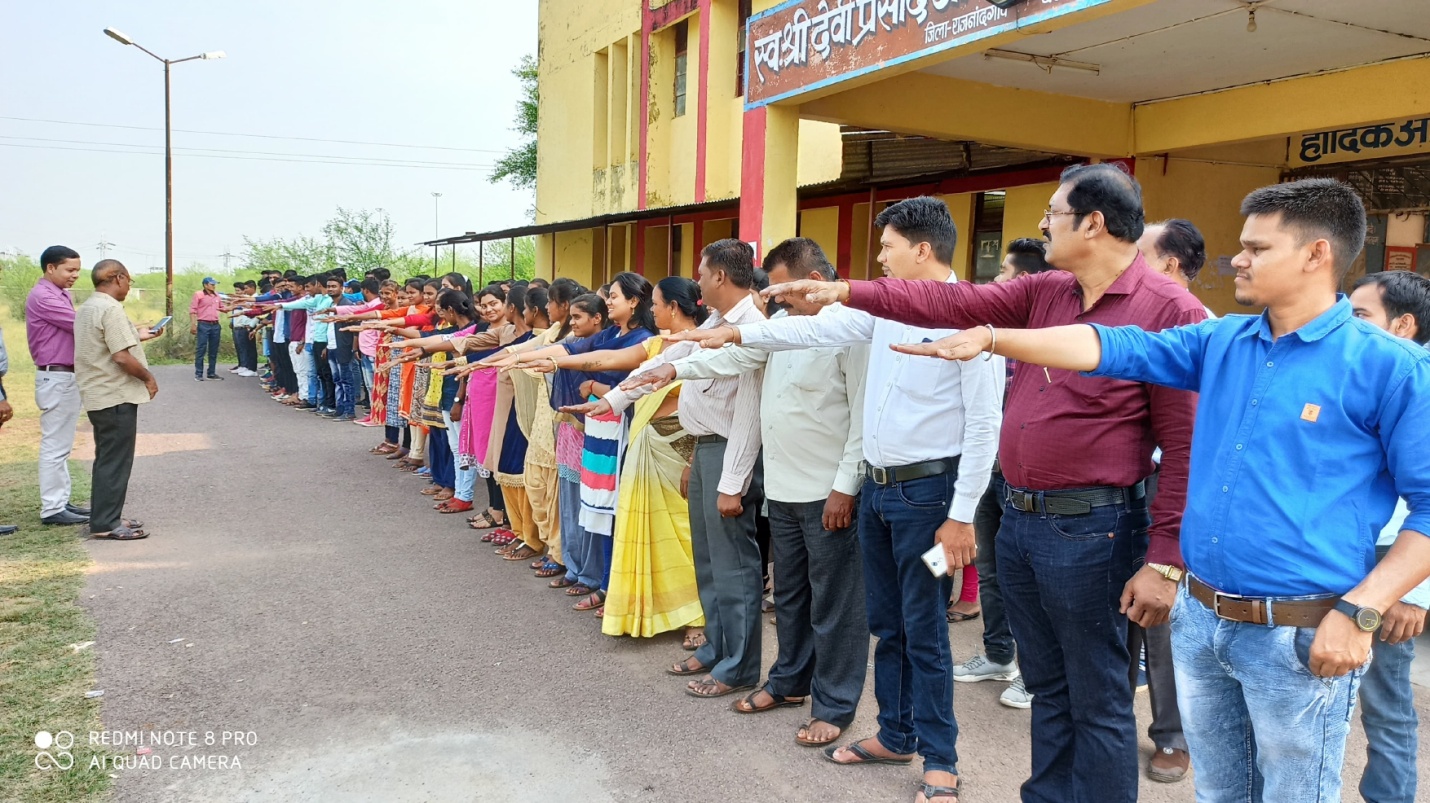 Voter awareness Program 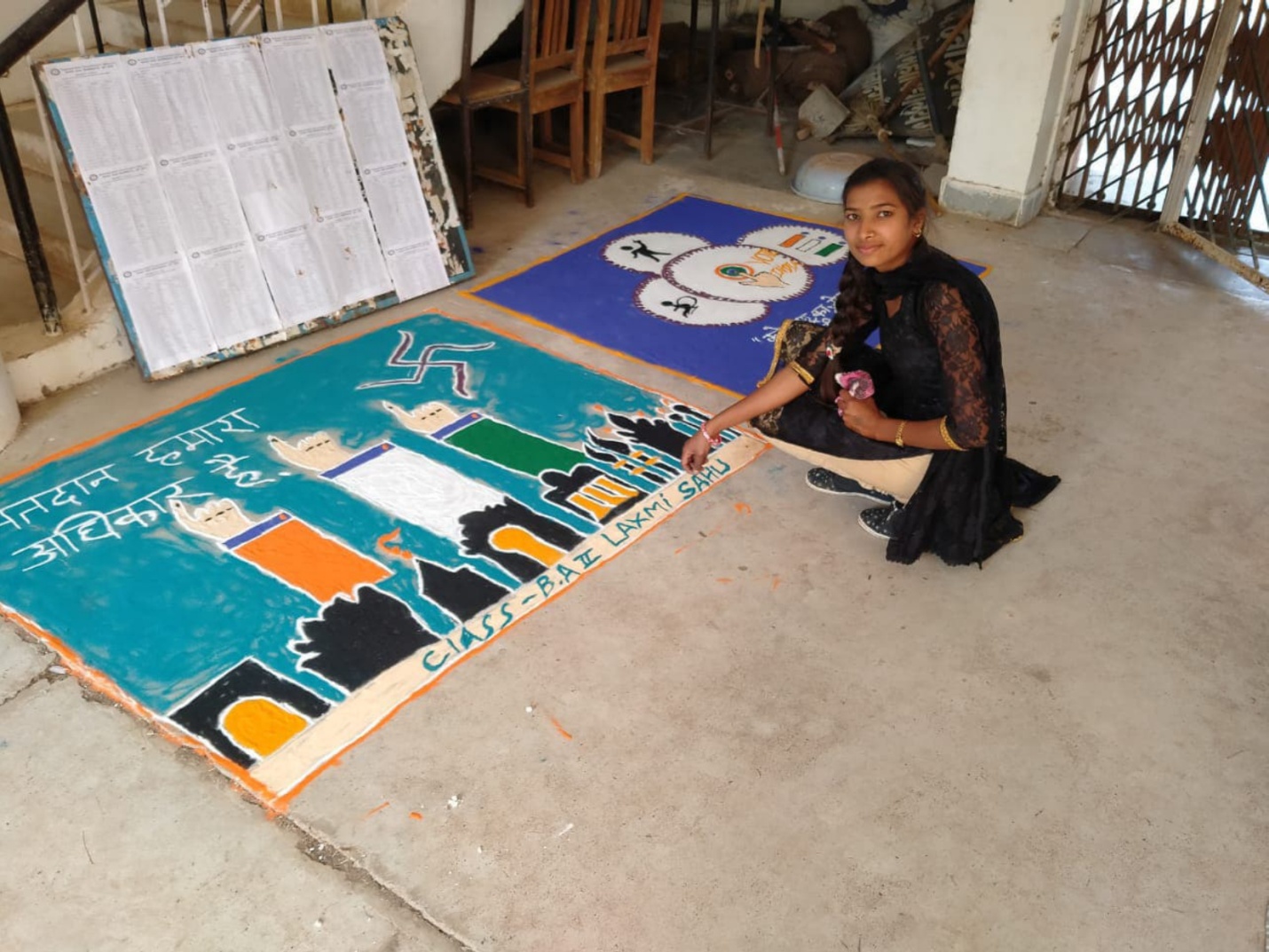 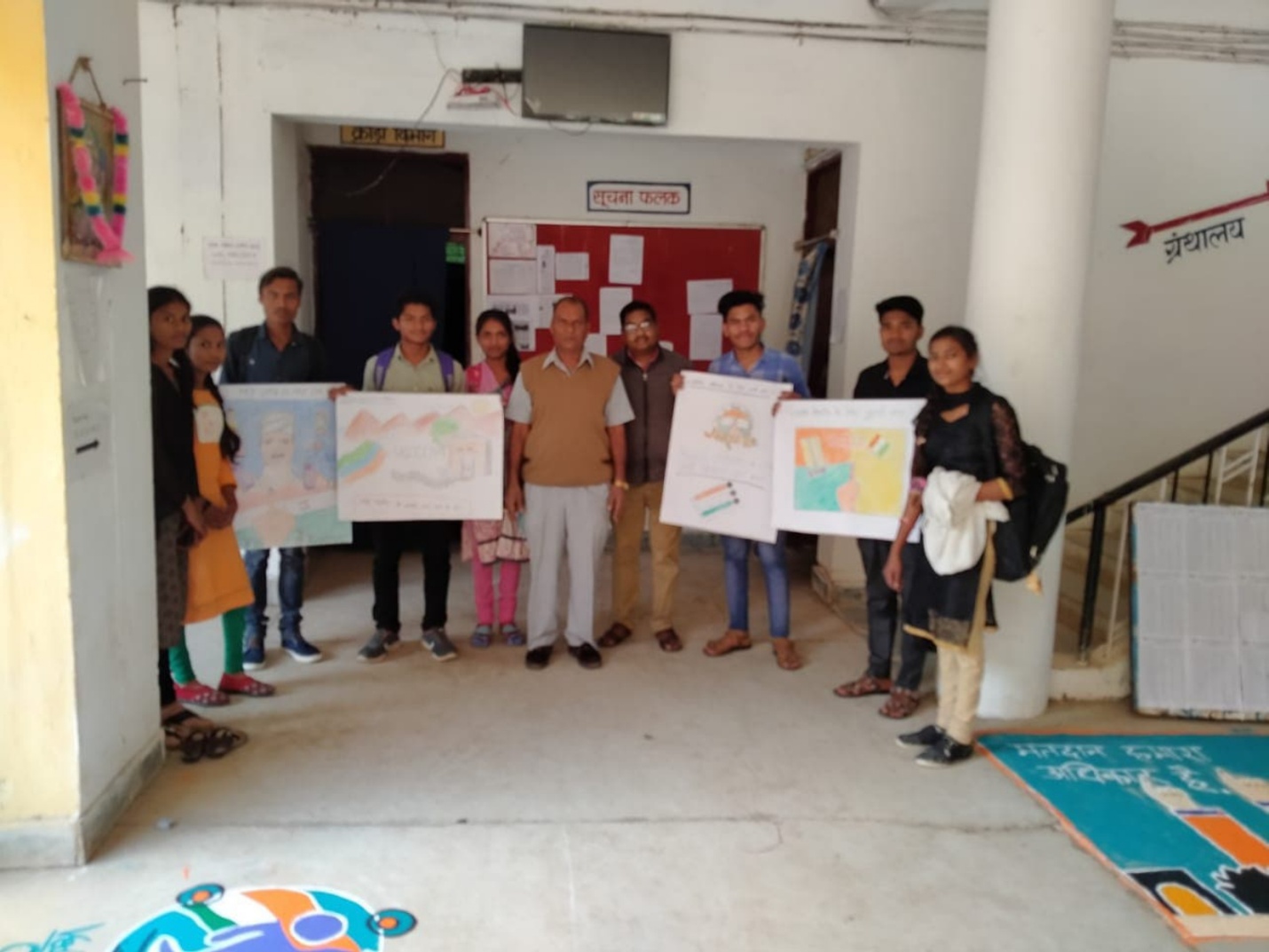 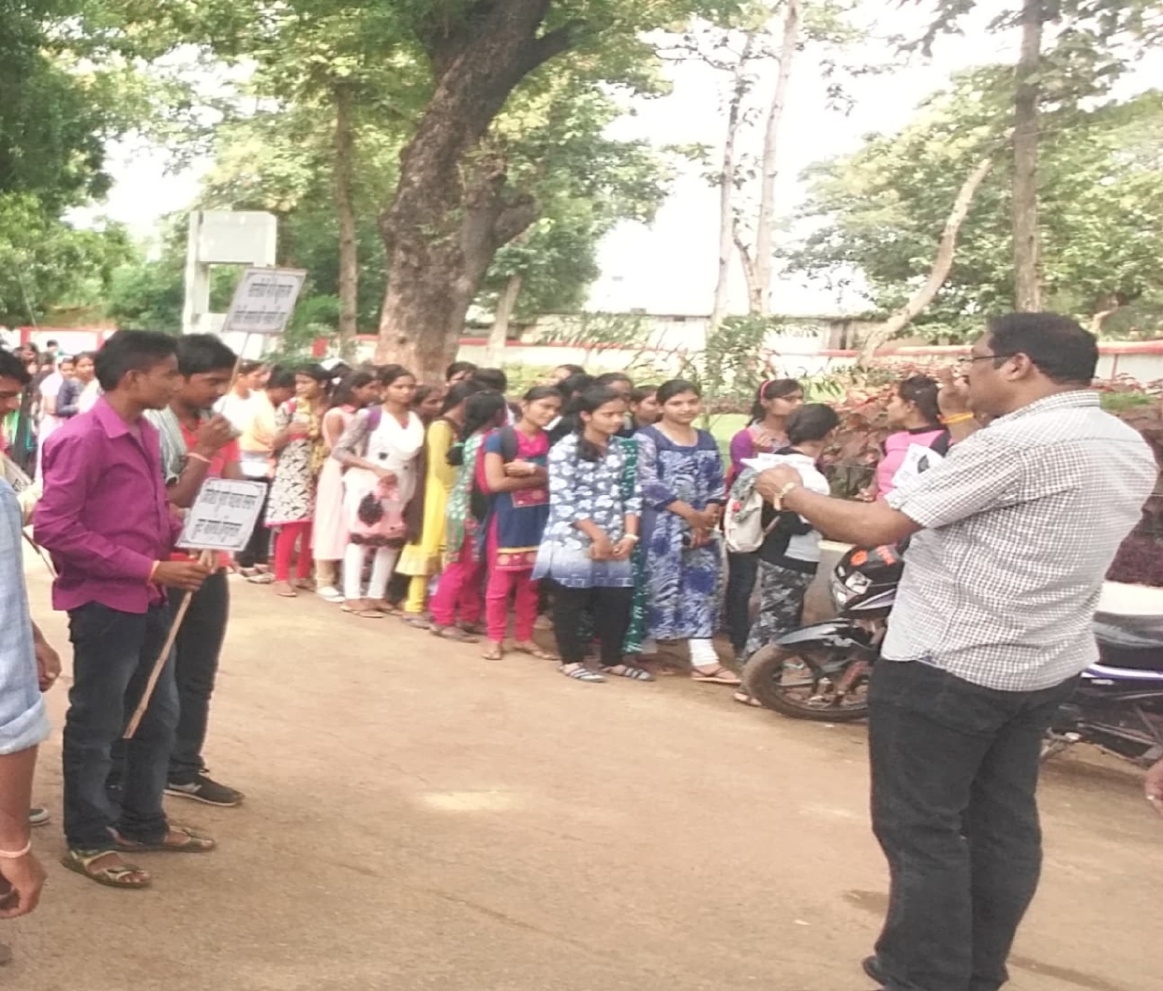 